ВИРІШИЛА:1. Внести зміни до рішення Сумської міської ради від 23 лютого                 2022 року № 2997-МР «Про організацію роботи щодо реєстрації актів цивільного стану в Сумській міській раді» виклавши додаток 1 до цього рішення в новій редакції, що додається.2. Доручити керуючому справами виконавчого комітету Павлик Ю.А. замовити виготовлення гербової печатки виконавчого комітету Сумської міської ради згідно зі зразком та описом (додаток 1) для використання відділом реєстрації актів цивільного стану управління «Центр надання адміністративних послуг у м. Суми» Сумської міської ради під час оформлення документів/документації у сфері державної реєстрації актів цивільного стану.3. Організацію виконання даного рішення покласти на керуючого справами виконавчого комітету Павлик Ю.А.Сумський міський голова				              Олександр ЛИСЕНКОВиконавець: Стрижова АллаРішення доопрацьовано і вичитано, текст відповідає оригіналу прийнятого рішення та вимогам статей 6 – 9 Закону України «Про доступ до публічної інформації» та Закону України «Про захист персональних даних».Проєкт рішення Сумської міської ради «Про внесення змін до рішення Сумської міської ради від 23 лютого 2022 року № 2997-МР «Про організацію роботи щодо реєстрації актів цивільного стану в Сумській міській раді»» був оприлюднений 23 червня 2023 року п. 1 та завізований:Начальник управління «Центр надання адміністративних послуг у м. Суми» Сумської міської ради	 	     				      Алла СТРИЖОВА Додаток 1до рішення Сумської міської ради «Про внесення змін до рішення Сумської міської ради від 23 лютого 2022 року     № 2997-МР «Про організацію роботи щодо реєстрації актів цивільного стану в Сумській міській раді»від 10 липня 2023 року № 3768 - МРЗРАЗОКгербової печатки виконавчого комітету Сумської міської ради для використання відділом реєстрації актів цивільного стану управління «Центр надання адміністративних послуг у м. Суми» Сумської міської ради під час оформлення документів/документації у сфері державної реєстрації актів цивільного стану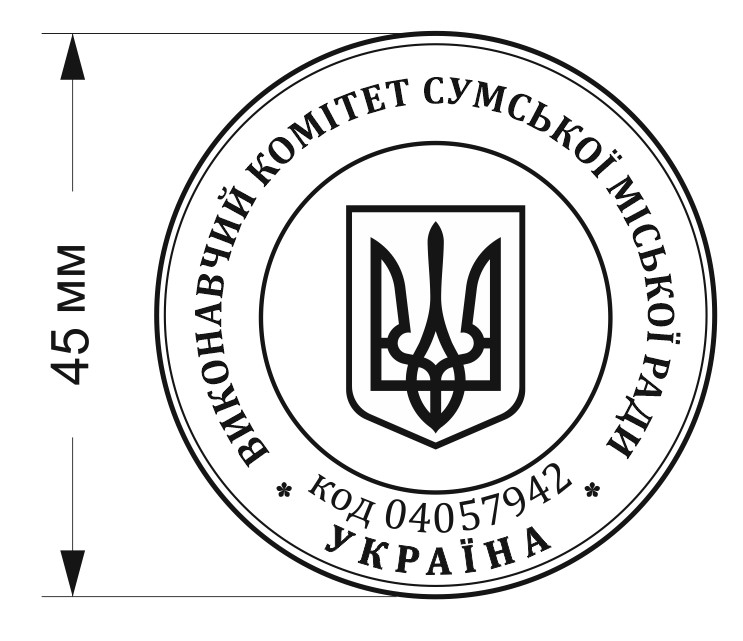 ОПИСгербової печатки виконавчого комітету Сумської міської ради для використання відділом реєстрації актів цивільного стану управління «Центр надання адміністративних послуг у м. Суми» Сумської міської ради під час оформлення документів/документації у сфері державної реєстрації актів цивільного стануГербова печатка виконавчого комітету Сумської міської ради для використання відділом реєстрації актів цивільного стану управління «Центр надання адміністративних послуг у м. Суми» Сумської міської ради під час оформлення документів/документації у сфері державної реєстрації актів цивільного стану (далі – печатка) має форму кола діаметром 45 міліметрів, край печатки обрамований подвійним бортиком. У центрі - зображення малого Державного Герба України (тризуба) завширшки 11 міліметрів, заввишки 15 міліметрів, обрамоване колом діаметром 24 міліметри.На полі між зовнішнім обрамленням і обрамленням малого Державного Герба України (тризуба) зліва направо по колу центровим способом розміщуються:- у нижній частині зовнішнього рядка – слово «Україна»;- у верхній частині зовнішнього рядка – напис «Виконавчий комітет Сумської міської ради»- у нижній частині внутрішнього рядка – код ЄДРПОУ виконавчого комітету Сумської міської ради;Написи на печатці виконуються шрифтом, що легко читається.Сумський міський голова					Олександр ЛИСЕНКОВиконавець: Стрижова Алла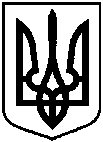 Сумська міська радаСумська міська радаСумська міська радаСумська міська радаСумська міська радаVIIІ СКЛИКАННЯ XLIV (позачергова) СЕСІЯVIIІ СКЛИКАННЯ XLIV (позачергова) СЕСІЯVIIІ СКЛИКАННЯ XLIV (позачергова) СЕСІЯVIIІ СКЛИКАННЯ XLIV (позачергова) СЕСІЯVIIІ СКЛИКАННЯ XLIV (позачергова) СЕСІЯРІШЕННЯРІШЕННЯРІШЕННЯРІШЕННЯРІШЕННЯПро внесення змін до рішення Сумської міської ради від 23 лютого 2022 року  № 2997-МР «Про організацію роботи щодо реєстрації актів цивільного стану в Сумській міській раді»Про внесення змін до рішення Сумської міської ради від 23 лютого 2022 року  № 2997-МР «Про організацію роботи щодо реєстрації актів цивільного стану в Сумській міській раді»Про внесення змін до рішення Сумської міської ради від 23 лютого 2022 року  № 2997-МР «Про організацію роботи щодо реєстрації актів цивільного стану в Сумській міській раді»	На виконання вимог Закону України «Про адміністративні послуги», підпункту 5 пункту «б» частини 1 статті 38 Закону України «Про місцеве самоврядування в Україні», підпункту 3 частини 1 статті 4 та                      частини 2 статті 6 Закону України «Про державну реєстрацію актів цивільного стану», пункту 3.2 розділу ІІІ Порядку ведення обліку і звітності про використання бланків свідоцтв про державну реєстрацію актів цивільного стану, а також їх зберігання, затвердженого наказом Міністерства юстиції України від 29 жовтня 2012 року № 1578/5 та зареєстрованого в Міністерстві юстиції України 02 листопада 2012 року за № 1845/22157 (із змінами), відповідно до частини 3 статті 52 та керуючись статтею 25 Закону України «Про місцеве самоврядування в Україні», Сумська міська рада	На виконання вимог Закону України «Про адміністративні послуги», підпункту 5 пункту «б» частини 1 статті 38 Закону України «Про місцеве самоврядування в Україні», підпункту 3 частини 1 статті 4 та                      частини 2 статті 6 Закону України «Про державну реєстрацію актів цивільного стану», пункту 3.2 розділу ІІІ Порядку ведення обліку і звітності про використання бланків свідоцтв про державну реєстрацію актів цивільного стану, а також їх зберігання, затвердженого наказом Міністерства юстиції України від 29 жовтня 2012 року № 1578/5 та зареєстрованого в Міністерстві юстиції України 02 листопада 2012 року за № 1845/22157 (із змінами), відповідно до частини 3 статті 52 та керуючись статтею 25 Закону України «Про місцеве самоврядування в Україні», Сумська міська рада	На виконання вимог Закону України «Про адміністративні послуги», підпункту 5 пункту «б» частини 1 статті 38 Закону України «Про місцеве самоврядування в Україні», підпункту 3 частини 1 статті 4 та                      частини 2 статті 6 Закону України «Про державну реєстрацію актів цивільного стану», пункту 3.2 розділу ІІІ Порядку ведення обліку і звітності про використання бланків свідоцтв про державну реєстрацію актів цивільного стану, а також їх зберігання, затвердженого наказом Міністерства юстиції України від 29 жовтня 2012 року № 1578/5 та зареєстрованого в Міністерстві юстиції України 02 листопада 2012 року за № 1845/22157 (із змінами), відповідно до частини 3 статті 52 та керуючись статтею 25 Закону України «Про місцеве самоврядування в Україні», Сумська міська рада	На виконання вимог Закону України «Про адміністративні послуги», підпункту 5 пункту «б» частини 1 статті 38 Закону України «Про місцеве самоврядування в Україні», підпункту 3 частини 1 статті 4 та                      частини 2 статті 6 Закону України «Про державну реєстрацію актів цивільного стану», пункту 3.2 розділу ІІІ Порядку ведення обліку і звітності про використання бланків свідоцтв про державну реєстрацію актів цивільного стану, а також їх зберігання, затвердженого наказом Міністерства юстиції України від 29 жовтня 2012 року № 1578/5 та зареєстрованого в Міністерстві юстиції України 02 листопада 2012 року за № 1845/22157 (із змінами), відповідно до частини 3 статті 52 та керуючись статтею 25 Закону України «Про місцеве самоврядування в Україні», Сумська міська рада	На виконання вимог Закону України «Про адміністративні послуги», підпункту 5 пункту «б» частини 1 статті 38 Закону України «Про місцеве самоврядування в Україні», підпункту 3 частини 1 статті 4 та                      частини 2 статті 6 Закону України «Про державну реєстрацію актів цивільного стану», пункту 3.2 розділу ІІІ Порядку ведення обліку і звітності про використання бланків свідоцтв про державну реєстрацію актів цивільного стану, а також їх зберігання, затвердженого наказом Міністерства юстиції України від 29 жовтня 2012 року № 1578/5 та зареєстрованого в Міністерстві юстиції України 02 листопада 2012 року за № 1845/22157 (із змінами), відповідно до частини 3 статті 52 та керуючись статтею 25 Закону України «Про місцеве самоврядування в Україні», Сумська міська радаПосадаПрізвище та ініціали осіб, які візували проєкт рішення Сумської міської радиНачальник управління «Центр надання адміністративних послуг у м. Суми» Сумської міської радиАлла СТРИЖОВАКеруючий справами виконавчого комітетуЮлія ПАВЛИКНачальник управління публічної інформації Сумської міської радиОльга ГОНТАРНачальник правового управління Сумської міської радиОлег ЧАЙЧЕНКОСекретар Сумської міської радиОлег РЄЗНІК